Programma symposium Turning the Scale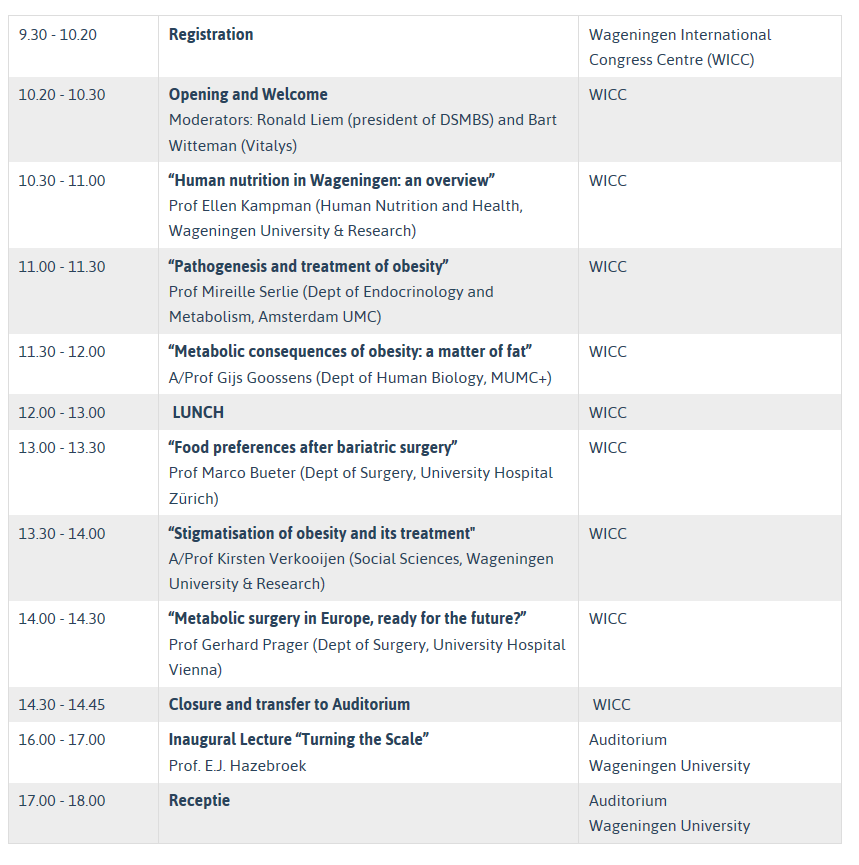 